DOSSIER DE CANDIDATUREDU «STEP et Activités d’entretien en milieu scolaire et universitaire » : maîtriser les techniques et méthodes pédagogiques2020/2021Dossier d’inscription et pièces à fournirAvant le 15 octobre 2020 pour les sessions 1 et 3Avant le 12 mai 2021 pour les sessions 2 et 4 (délai de rigueur)Collez votre photo iciEtat Civil :Nom :      Prénom :      Situation familiale : célibataire marié(e) divorcé(e) pacsé(e)Adresse :      Code postal :      		 Ville :      Téléphone Portable :       Courriel :      N° INE :       (présent sur le relevé de notes du Baccalauréat)Nationalité :      Né(e) le :       	Lieu de naissance :      Département ou Pays :      Diplôme(s): CAPEPS CQP (précisez l’option) :       BPJEPS (précisez l’option) :       Etudiants STAPS (précisez l’année et le département, APA, EM,ES, MS) :       Autre (précisez) :      Expérience(s) professionnelle(s) :Pratiques sportives antérieures :Financement envisagé :Vos attentes pour cette formation :Sessions choisies (voir calendrier) : session 1 : du 26 au 30 octobre 2020 session 2 : du 25 au 28 mai 2021 session 3 : 26/27/28 octobre et 23/24 novembre 2020 session 4 : 25/26/27 mai et 24/25 juin 2021Documents à fournir : Le dossier de candidature dûment rempli Photocopie de votre diplôme Si vous êtes étudiant : Photocopie de la carte étudiantCes documents devront être envoyésAvant le 15 octobre 2020 pour les sessions 1 et 3Avant le 12 mai 2021 pour les sessions 2 et 4 (délai de rigueur)Sous format numérique en un seul document format PDF (NOM_prenom.PDF) à valerie.strack@umontpellier.frET par voie postale à l’attention de : Scolarité DU - UFR STAPS de Montpellier - 700, avenue du PIC SAINT LOUP 34090 MONTPELLIERA      					Le       /       / 2020Collez votre signature ici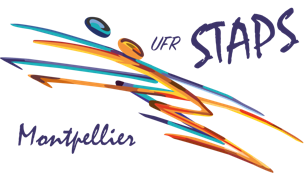 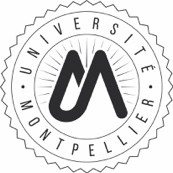 AnnéeStatutsÉtablissement / Organisme      -            -            -            -      AnnéeActivitéStructure      -            -            -            -       Individuel 	 Fongecif	CPF. Autres (précisez) :                    Structure (plan de formation)Nom de l’OCPA :      